  Câmara Municipal de Guarujá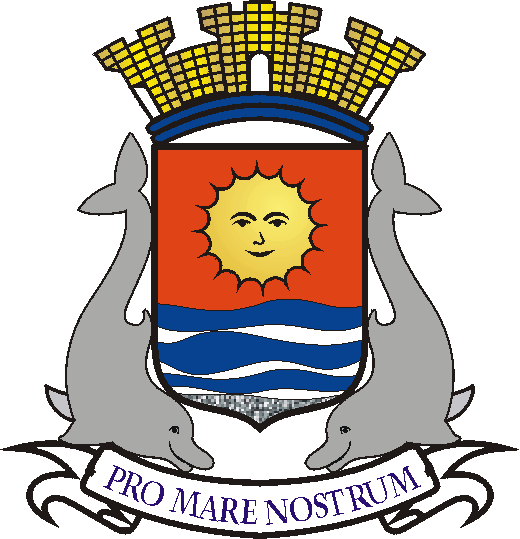 ESTADO DE SÃO PAULOMATÉRIA: Projeto de Lei Complementar 010/2017, que trata de critérios para autorização de comércio ambulante. Do vereador Luciano Tody (PMDB)DATA: 18/04/2017OBJETIVO: Atualizar os dispositivos da Lei Municipal 1633/1983, com objetivo de evitar interpretações distorcidas e, sobretudo, regular o comércio informal em âmbito local.RESULTADO: APROVADO POR UNANIMIDADE (EM 2ºTURNO)TIPO DE VOTAÇÃO: NOMINALÀ FAVOR - Andressa Sales Strambeck da Costa, Carlos Eduardo Vargas da Silva, Edmar Lima dos Santos, Fernando Martins dos Santos, Joel Agostinho de Jesus, José Francinaldo Ferreira de Vasconcelos, José Nilton Lima de Oliveira, José Teles de Andrade Junior, Luciano de Moraes Rocha, Manoel Francisco dos Santos Filho, Marcos Pereira de Azevedo, Mário Lúcio da Conceição, Mauro Teixeira, Raphael Vitiello Silva, Ronald Luiz Nicolaci Fincatti, Sergio Jesus dos Passos.CONTRA - NinguémABSTENÇÕES - NenhumaFALTAS – Nenhuma*As votações simbólicas (ou seja, apuradas visualmente, a partir de movimentos e sinalizações gestuais) estão sujeitas a equívocos.
** As informações que constam neste placar são obtidas junto ao presidente da Casa, após o término das sessões.*** O presidente do legislativo só vota em casos de necessidade de desempate.